Kalorifer dairesi içinYarım yüz toz maskesi (filtresi değiştirilebilen ve değişme süresi en fazla 6 aydır. 6 aydan uzun süre bir filtre kullanılmayacaktır. Maske kullanılmamış olsa bile filtre ömrü 6 ay olduğundan değişim yapılacaktır.)İş önlüğü, Hafif iş eldiveni, Kaymaz çizme, Yemekhanede çalışanlar için:1. İş önlüğü2. Saç bonesi 3. Doğrama işlemi için kesilmez eldiven4. Pişirme işlemi yaparken ısıya karşı dayanıklı eldiven4. Hijyen için sürekli çalışırken ve yemek dağıtımı sırasında kullanılacak hareketi kısıtlamayan tek kullanımlık hijyenik eldiven.5.Tek kullanımlık solunum maskesi.Temizlik işleri için:1.İş Önlüğü2.Tek kullanımlık toz maskesi3.Plastik eldiven4.Kaymaz çizme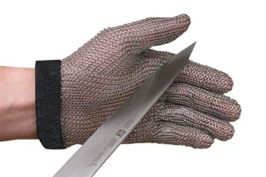 Kesilmez eldiven örnek.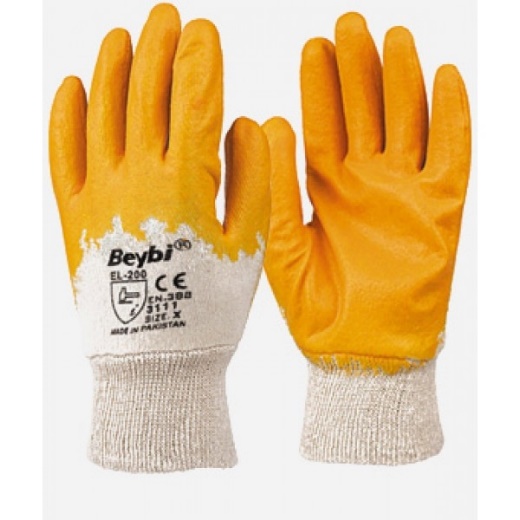 İş eldiveni örnek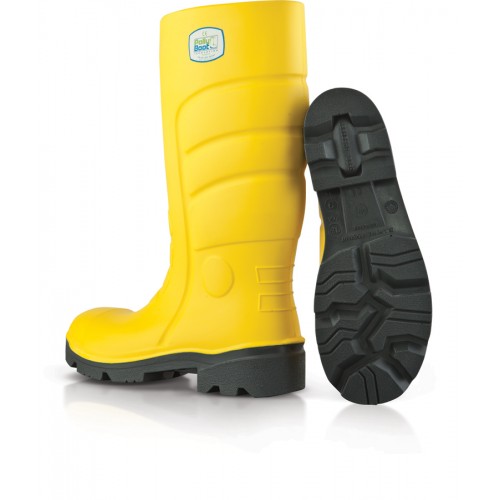 Kaydırmaz iş çizmesi örnek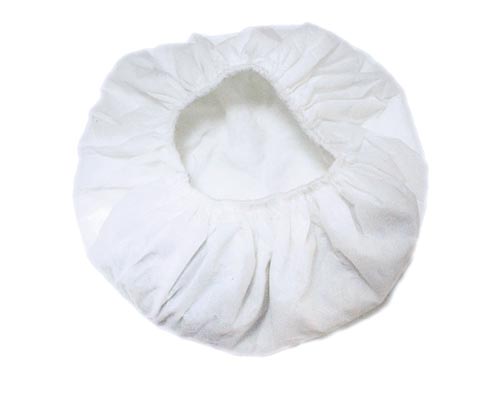 Tek kullanımlık bone örnek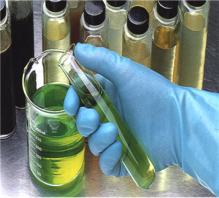 Yanmaz eldiven örnek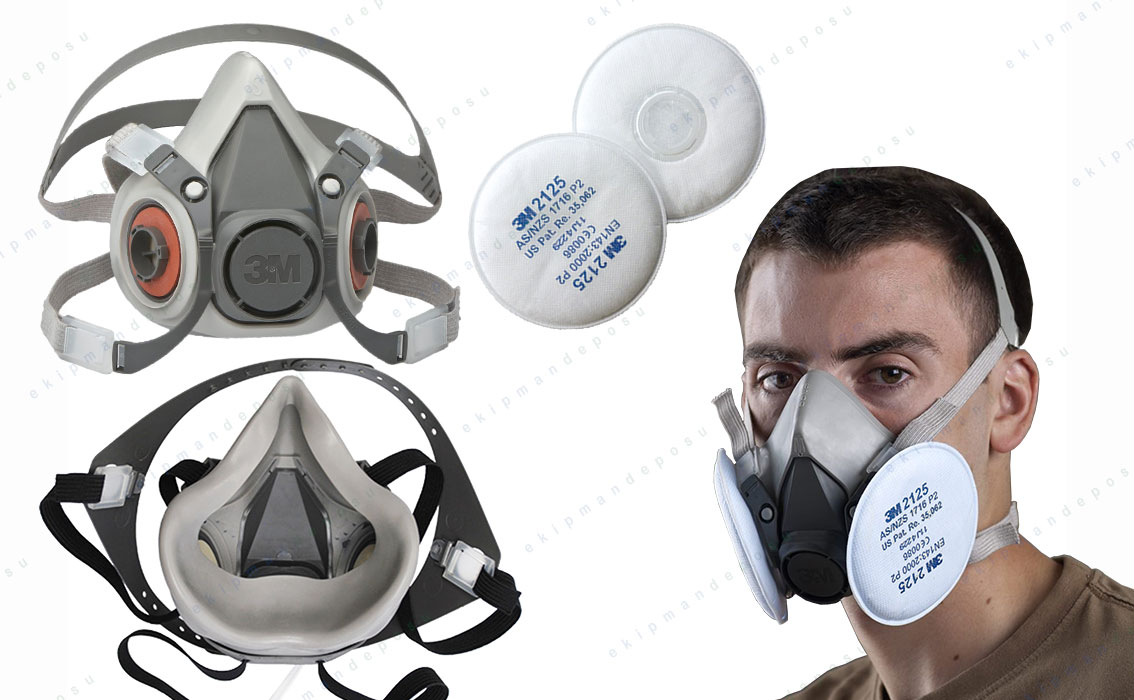 Yarım yüz toz maskesi örnek